O SZKOLE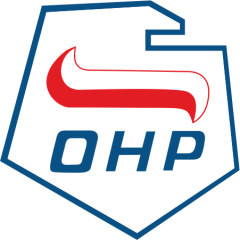 WARUNKI....Uczniowie rozpoczynający naukę w Szkole Podstawowej z Oddziałami Przysposabiającymi do Pracy w trybie dziennym i zostają uczestnikami Hufca Pracy w Nysie, zajęcia odbywają się w budynku Hufca Pracy w Nysie, 
ul. Słowiańska 15. Uczeń może uzupełniać wykształcenie w ramach szkoły podstawowej 
w oddziałach przysposabiających do pracy przy HP Nysa, jeżeli:od 1 września bieżącego roku szkolnego ma ukończone 15 lat 
(wyj. art. 191 kp) i ukończoną min. 6 klasę szkoły podstawowejProponujemy naukę w klasach VII lub VIII . Równocześnie w ramach 
HP zapewniamy przyuczenie do wykonywania określonej pracy. WYMAGANE DOKUMENTY…Do szkoły składasz następujące dokumenty:ostatnie świadectwo szkolnepodanie o przyjęcie do szkołyaktualną opinię z Poradni Psychologiczno-Pedagogicznej kierującą do szkoły podstawowej z oddziałami przysposabiającymi do pracy1 zdjęcie legitymacyjnekwestionariusz rekrutacyjny i inne dostępne na miejscu 
Nysa ul. Słowiańska 15CO DOSTANIESZ... Po ukończeniu nauki w szkole podstawowej otrzymasz świadectwo ukończenia szkoły oraz zaświadczenie o zakończonym przyuczeniu do określonej pracy. Możesz kontynuować naukę w szkole branżowej lub innym typie szkoły wybranej przez siebie.REKRUTACJA...Dokumenty należy składać osobiście w sekretariacie hufcaNależy zgłosić się z rodzicem lub opiekunem prawnym Daj szansę sobie na lepszy start!Nysa ul. Słowiańska 15tel. 77 409 33 25